Name: _____________________________________________________Teacher: ____________________________________________________Week 5 Trivia Questions: Pages 241-300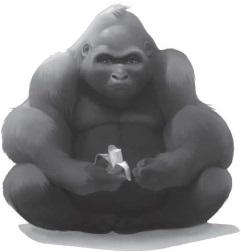 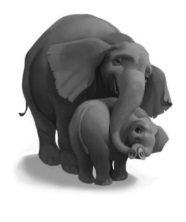 Maya uses four kinds of food to try to entice Ivan into his box. Can you name at least two?____________________________________________________________________________The first thing Ivan notices about his new cage is...what?____________________________________________________________________________Instead of sticky-fingered children and weary parents, who visits Ivan in his new place?____________________________________________________________________________What does Ivan try to remember about being a gorilla? (Can you recall at least two?)___________________________________________________________________________Julia is walking three...what...to pay for Bob’s food?____________________________________________________________________________BONUS! Go to our One School One Book website at nicholsoneschoolonebook.weebly.com to find out the answer to this question: What is a previous One School One Book title?Answer:_____________________________________________